Библиотечно-информационное обеспечение. Управление знаниямиВ ДОУ имеется необходимое методическое обеспечение: программы,методические пособия, дидактический материал. Имеется более 100 единиц учебной,учебно-методической и художественной литературы и учебно-наглядных пособий дляобеспечения воспитательно-образовательного процесса в ДОУ. К учебному году фонд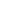 пополняется современной методической литературой, наглядными пособиями поразличным образовательным областям программы, приобретается наглядный идемонстрационный материал. В помощь воспитателю разработаны методическиерекомендации по организации педагогического процесса в рамках Федеральных государственных обр азовательных стандартов.